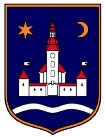 REPUBLIKA HRVATSKA				ZAGREBAČKA ŽUPANIJAOPĆINA POKUPSKO	  Općinsko vijeće Na temelju članka 34. stavka 1. Zakona o komunalnom gospodarstvu (Narodne novine, br. 68/18, 110/18 - Odluka Ustavnog suda Republike Hrvatske i 32/20) i članka 33. Statuta Općine Pokupsko (“Glasnik Zagrebačke županije”, 13/21), Općinsko vijeće Općine Pokupsko na _________ sjednici održanoj _________________ godine  donijelo jeODLUKUo povjeravanju obavljanja komunalnih djelatnosti održavanja groblja i usluga ukopaČlanak 1.Ovom Odlukom povjerava se obavljanje komunalnih djelatnosti održavanja groblja i usluga ukopa na grobljima na području Općine Pokupsko. Članak 2.Općina Pokupsko povjerava obavljanje komunalnih djelatnosti održavanja groblja i usluga ukopa na grobljima na svojem području trgovačkom društvu VG Komunalac d.o.o. za obavljanje komunalnih usluga, Velika Gorica, Ulica kneza Ljudevita Posavskog 45.  Općina Pokupsko povjerava trgovačkom društvu iz stavka 1. ovoga članka i vršenje javnih ovlasti u obavljanju komunalnih djelatnosti iz istoga stavka. Obavljanje komunalnih djelatnosti  iz stavka 1. ovoga članka i vršenje javnih ovlasti iz stavka 2. ovoga članka povjerava se na rok od četiri godine, počevši od 1. siječnja 2023. godine. Članak 3.VG Komunalac d.o.o. će o obavljanju povjerenih komunalnih djelatnosti sklopiti s Općinom Pokupsko ugovor kojim će se detaljnije definirati načini obavljanja komunalnih djelatnosti.  VG Komunalac d.o.o. će povjerene komunalne djelatnosti i javne ovlasti obavljati u skladu sa:  -	zakonskim i podzakonskim propisima, općim uvjetima usluga ukopa, te aktima Općine Pokupsko kojima se uređuju komunalne djelatnosti; -	sklopljenim ugovorima, redovito, savjesno i stručno s pažnjom dobrog gospodara,-	načelima komunalnog gospodarstva.Članak 4.Ova Odluka stupa na snagu osmoga dana od dana objave u Glasniku Zagrebačke županije.KLASA: URBROJ: Pokupsko, PredsjednikOpćinskog vijeća Općine PokupskoStjepan Sučec 